МІНІСТЕРСТВО ОСВІТИ І НАУКИ УКРАЇНИПРИКАРПАТСЬКИЙ НАЦІОНАЛЬНИЙ УНІВЕРСИТЕТ ІМЕНІ ВАСИЛЯ СТЕФАНИКАКАФЕДРА ПОЛІТОЛОГІЇКАФЕДРА ПОЛІТИЧНИХ ІНСТИУТІВ ТА ПРОЦЕСІВНАУКОВИЙ ІНФОРМАЦІЙНО-АНАЛІТИЧНИЙ ЦЕНТР НАТОНАВЧАЛЬНО-МЕТОДИЧНИЙ ЦЕНТР ПОЛІТИЧНИХ ТА ЄВРОІНТЕГРАЦІЙНИХ ДОСЛІДЖЕНЬ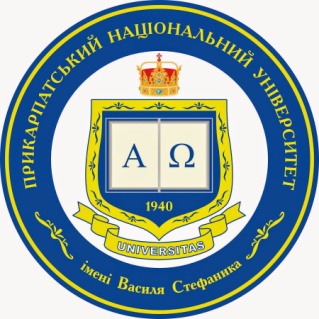  Всеукраїнська науково-практична конференція Місцеві вибори 2020 в Україні: загальнонаціональний та регіональний контекстДо участі у роботі конференції запрошуються аспіранти, магістранти, студенти.25-26 лютого 2021рокумісто Івано-ФранківськШановні аспіранти, здобувачі, студенти! Запрошуємо Вас взяти участь уВсеукраїнській науково-практичній конференції«Місцеві вибори 2020 в Україні: загальнонаціональний та регіональний контекст», яка відбудеться 25-26 лютого 2021 року,на базі Прикарпатського національного університету ім. В. Стефаника, за адресою  м. Івано-Франківськ, вул. Т.Шевченка, 57.ПЕРЕДБАЧАЄТЬСЯ РОЗГЛЯД ПОЛІТОЛОГІЧНОЇ ПРОБЛЕМАТИКИ ЗА ТАКИМИ НАПРЯМКАМИ:Теоретико-методологічні підходи до аналізу політичних процесів сучасності в сучасній політичній науці. Виборчі та електоральні процеси в Україні: загальнонаціональний та  регіональний вимір. Особливості аналізу та зміни виборчих преференцій під час місцевих виборів 2020 року в Україні. Тенденції  розвитку партійної і виборчої систем в Україні.Електоральні процеси та електоральні вподобання на місцевих виборах 2020: загальнонаціональний та регіональний контекст.Регіональні політичні процеси в умовах децентралізаційних  впливів. Участь у конференції можуть брати: аспіранти, здобувачі, студенти.Робочі мови: українська.ЗА РЕЗУЛЬТАТАМИ КОНФЕРЕНЦІЇ БУДЕ ВИДАНО ЕЛЕКТРОННИЙ ЗБІРНИК МАТЕРІАЛІВ Технічні вимоги до оформлення тез доповідей: 1. Матеріали подаються у форматі doc, docx, редактор Microsoft Word; 2. Загальний обсяг публікації – не більше 3 - 4 сторінок;3. Поля верхнє, нижнє, ліве та праве – ; шрифт – Times New Roman, розмір – 14 pt, відступ – , інтервал між рядками – 1,15;4. Тези повинні мати таку структуру: Ім’я та прізвище автора, місце навчання (у правому верхньому кутку) – (напівжирний курсив, розмір , шрифт Times New Roman);, нижче вказати наукового керівника, його вчене звання, науковий ступінь, прізвище та ініціали, далі нижче вказати повну назву навчального закладу – (розмір , шрифт Times New Roman). Через рядок – назва статті (відцентрована, шрифт напівжирний, розмір ); через рядок, без переносів основний текст статті: шрифт Times New Roman розмір 14 pt; міжрядковий інтервал – 1,15, відступ абзацу – 1,25; посилання у квадратних дужках із зазначенням порядкового номера джерела та сторінки через кому, напр., [1, с. 17]. Наприкінці тексту вказати список використаних джерел в алфавітному порядку  – курсивом, , шрифтом Times New Roman, кожна позиція з нового рядка – розмір 11 pt, шрифтом Times New Roman. Список використаних джерел оформлюється згідно з вимогами ДСТУ 8302:2015. З прикладами можна ознайомитися за посиланням: http://knmu.kharkov.ua/attachments/3659_8302-2015.PDF. ТЕКСТ РУКОПИСУ МАЄ БУТИ ПОБУДОВАНИЙ ЗА НАСТУПНИМ ЗРАЗКОМ: Оформлення тексту тез:Матеріали, оформлені з порушенням вказаних вимог, оргкомітет не розглядатиме.Заявку, тези виступу (доповіді) і статтю просимо надсилати електронною поштою у відредагованому вигляді до 23 лютого 2021 року.Відповідальний секретар оргкомітету – Ломака Іванна ІванівнаМоб. тел.  +380975421630E - mail: ivanna.lomaka@pnu.edu.uaЗАЯВКА НА УЧАСТЬ УВсеукраїнській науково-практичній конференції «Місцеві вибори 2020 в Україні: загальнонаціональний та регіональний контекст»25-26 лютого 2021рокумісто Івано-ФранківськЗразок оформлення заявкиЗАЯВКАПрошу включити в програму та у збірник матеріалів конференції доповідь Прізвище, ім’я, по батькові (повністю) ____________________________________________Студент, аспірант____ курсу, кафедри_____________ Інституту/Факультету__________Поштова адреса, телефон (обов’язково)____________________________________________Електронна адреса (обов’язково) _________________________________________________Напрямок наукової доповіді: ____________________________________________________      Тема наукової доповіді: __________________________________________________________Участь (очна/заочна)_____________________________________________________________Петренко І. І.студент ІІІ курсуспеціальності «Політологія»Факультету історії, політології і міжнародних відносиннауковий керівник Прикарпатський національний 
університет імені Василя СтефаникаНАЗВАТекст текст Текст текст Текст текст Текст текст Текст текст Текст текст Текст текст Текст текст Текст Література 1.Кресіна І. О., Балан С. В. Політична відповідальність: суть, ознаки, особливості: наук. вид. – К., 2009. – 68 с.